Rio 100 “N” 5 steps 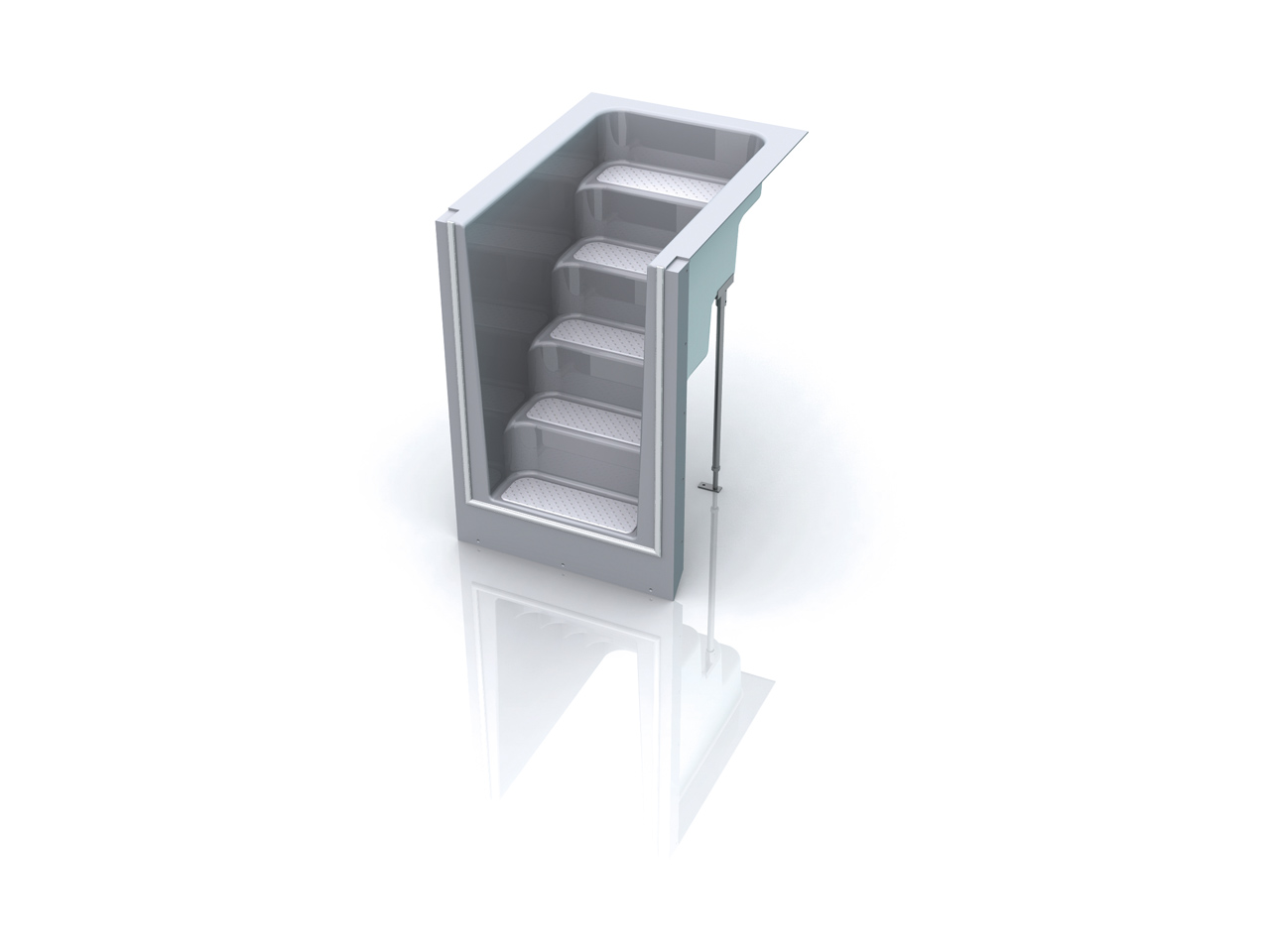 Dimensions: 1350 mm x 1000 mm x 1500 mm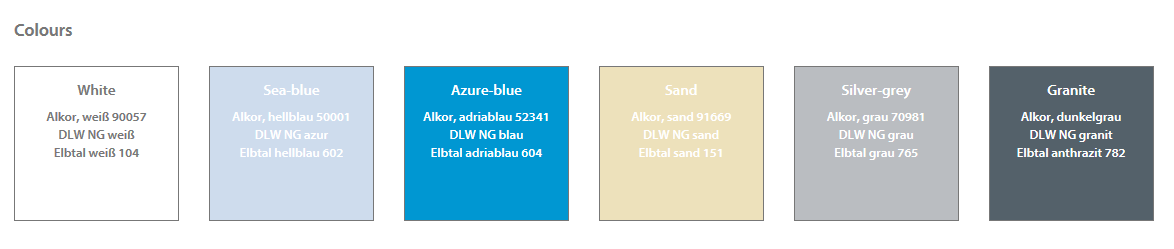 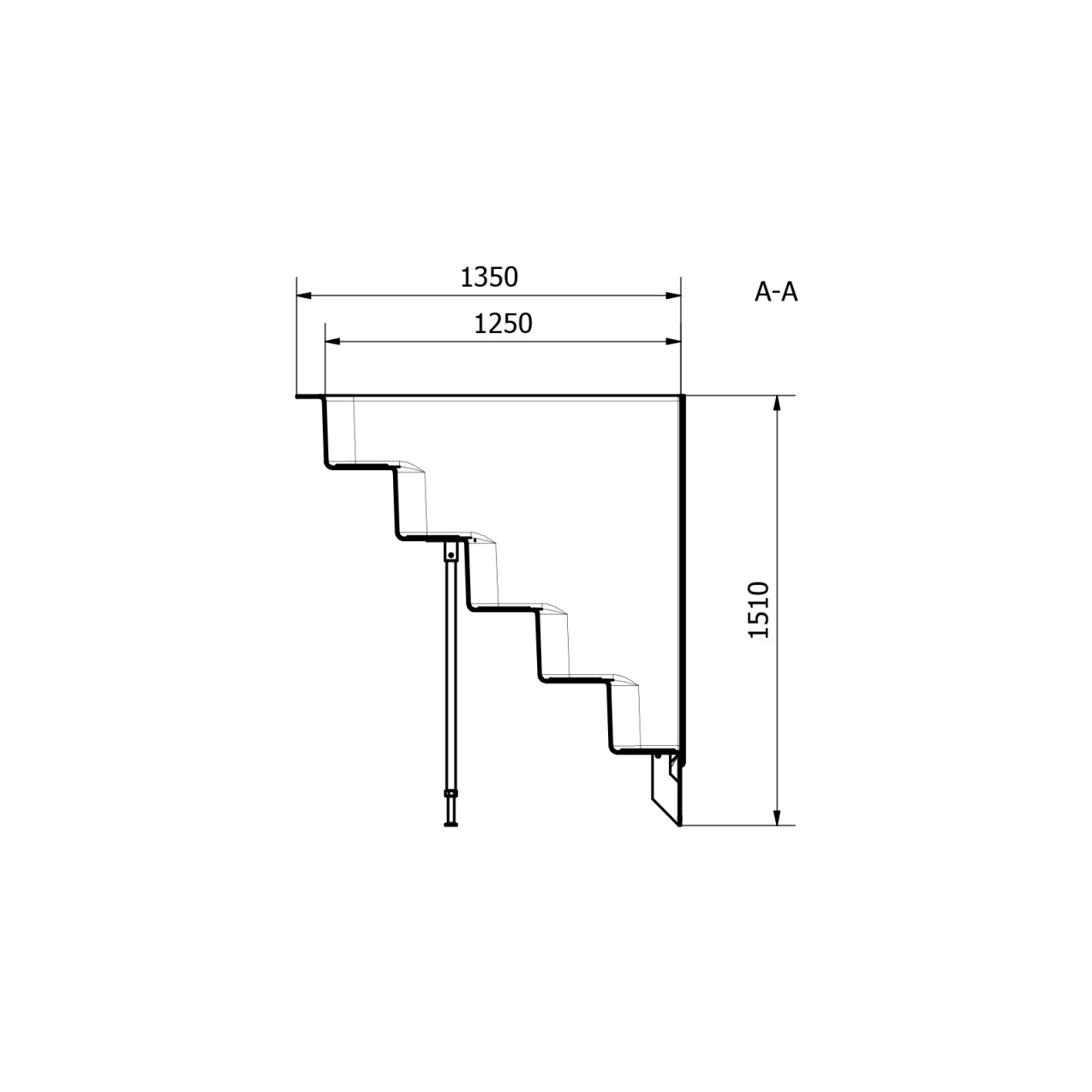 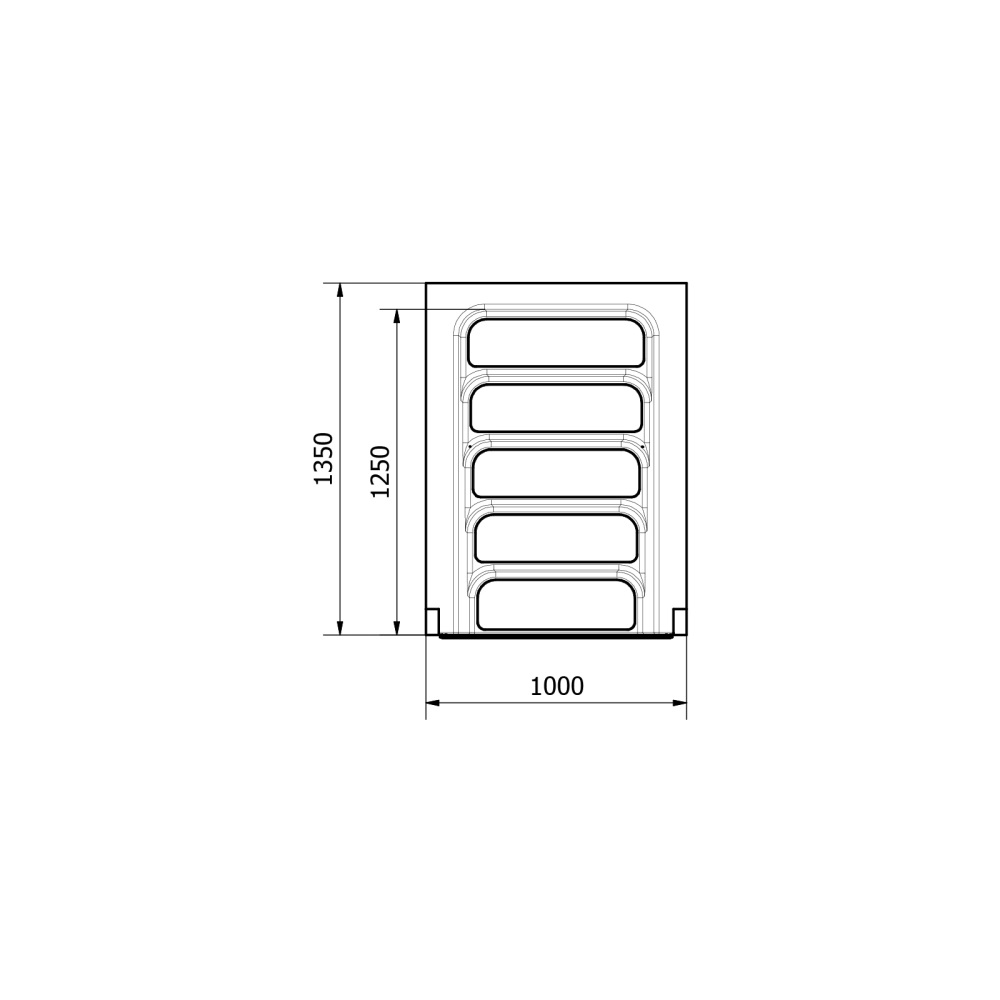 